Get Started with Pearson’s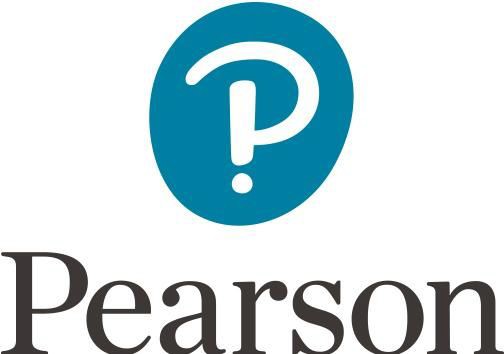 Mastering Biology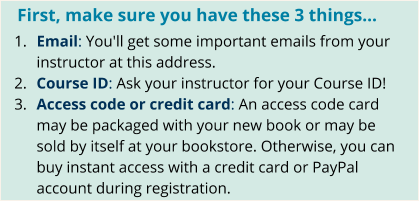 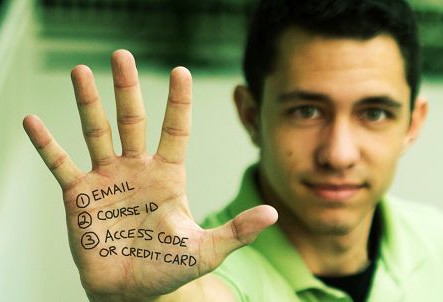 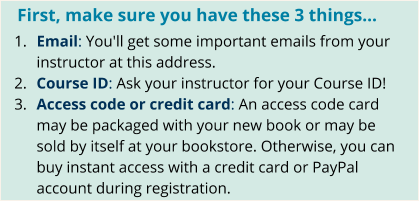 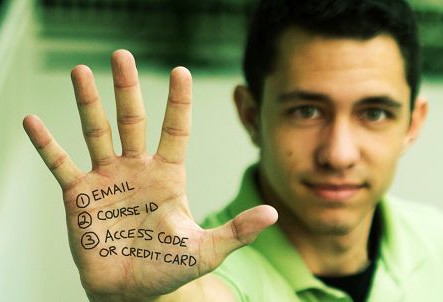 Next, get registered and join your course!Go to Pearson Mastering Biology webpage (https://www.pearsonmylabandmastering.com/masteringbiology/).Under Register Now, select Student.Confirm you have the information needed, then select OK! Register now.Enter your instructor’s Course ID (MBWINGARD7549902), and choose Continue.Enter your existing Pearson account username and password and select Sign in. You have an account if you’ve ever used a Pearson MyLab & Mastering product, such as MyLab Math, MyLab IT, or Mastering Chemistry.If you don’t have an account, select Create and complete the required fields.Enter the access code (SSPREN-SIRUP-SERRY-GIGUE-FIORI-HOMES).From the “You’re Done!” page, select Go to My Courses.Select Yes and enter your Course ID to join your course. Click Continue.If asked, enter your Student ID according to the instructions provided and click Continue. That’s it! You should see the course home page for the course.To sign in later:Go to Pearson Mastering Biology webpage and select Sign In.Enter your Pearson account username and password from registration, and select Sign In.If you forgot your username or password, select Forgot your username or password?To join another course for the same textbook (no additional purchase needed):Sign in with the username and password that you specified during registration.Select My Courses in the upper left and then choose  .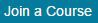 Enter the Course ID from your instructor and click Continue.If asked, enter your Student ID according to the instructions provided and click Continue.To switch courses, select My Courses from the course menu (left side).Select any active course link that appears below Switch to another course.The next time you sign in to Mastering, your course view will match the last course you chose.If you have a technical issue: Contact Pearson Support.